Concours photographique 2024« Ruelle sur Touvre, Ma ville au naturel »Dossier de candidatureNOM :  PRÉNOM : NOM D’ARTISTE :NATIONALITÉ :  ADRESSE :  CODE POSTAL : VILLE : PAYS : TÉLÉPHONE :SITE INTERNET, BLOG OU RÉSEAU SOCIAL (SI EXISTANT) :TITRE DE LA OU LES PHOTOGRAPHIES (nommez les fichiers lors de l’envoi) :COORDONNÉES GÉOGRAPHIQUES OU LIEU PRÉCIS DE LA PRISE DE VUE (pour chaque photo) :Je confie mes photographies à la ville de Ruelle sur Touvre pour participer à l’exposition 2024.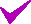 Je déclare accepter les conditions du règlement (la candidature de personne mineure doit être contresignée par les parents). Je déclare avoir l’accord des personnes photographiées et être en possession des droits de diffusion.J’accepte que mon identité (ou mon nom d’artiste) soit associée à la photographie.Je n’accepte pas que mon identité soit associée à la photographie (la mention « anonyme » sera utilisée lors du tirage). Date et signature du photographe (ou de son représentant légal) précédée de la mention «lu et approuvé » :